Developmental-Behavioral Pediatrics Questionnaire for New Patient 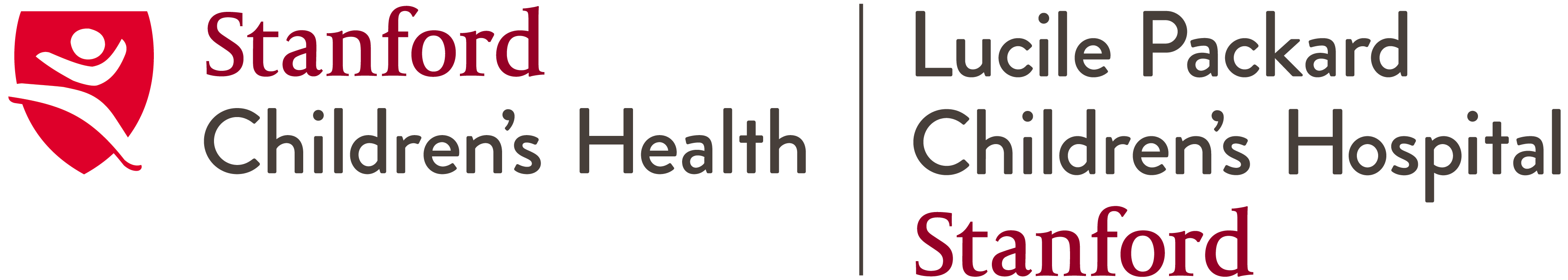 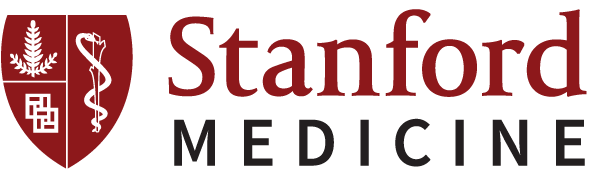 Fecha:  _________  Nombre De Persona Que Completo El Cuestionario:_______________________Relación Con El Niño: _______________ Correo Electronico (Email):_________________________PREOCUPACIONES: Cuál es su principal preocupación? ______________________________________________________________________________________________________________________________________________________________A qué edad comenzó el problema? ______________________________________________________________________________________________________________________________________________________________Cómo podemos ayudarle?  ______________________________________________________________________________________________________________________________________________________________Qué otros problemas tienen sobre el comportamiento o desarrollo?______________________________________________________________________________________________________________________________________________________________El niño ha sido previamente evaluado en relación con este problema o problemas relacionados con el desarrollo, el comportamiento o la educación? ☐ Si / ☐ NoEl niño tuevo retrasos en el desarrollo temprano? ☐ Si / ☐ No El niño alguna vez muestran regresión o perder habilidades que anteriormente tenían? ☐ Si / ☐ NoCuántos años tenía el niño cuando aparecieron las siguientes habilidades?FUNCIONAMIENTO ADAPTATIVO:Cuáles son las cosas que su niño le gusta hacer? _______________________________________Cuáles son las fortalezas del niño? ___________________________________________________Qué nueva habilidad (es) ha aprendido el niño en el último año?____________________________  Qué habilidad (es) ha luchado el niño para aprender en el último año, a pesar de tentativas en la enseñanza? _____________________________________________________________________Por favor díganos cómo este niño se compara con otros niños de la misma edad?_____________________________________________________________________________________________Compruebe la última columna si no estás seguro o el niño es demasiado pequeño o que la habilidad.Tiene preocupaciones en alguna de las áreas siguientes? Por favor, indique los servicios que su niño recibe o ha recibido anteriormente:NACIMIENTO PASADO E HISTORIAL MÉDICO:		Fue nacido el niño cerca del vencimiento (en el término?) ☐ Si / ☐ No Si no, cuántas semanas de gestación al nacer? __________ Cuánto peso cuando nacio?  __________ La edad de la madre cuando nacio el nino? ____ Cuántas veces la madre ha estado embarazada? ____ Qué orden de nacimiento era este niño? _____ Es este niño a gemelos o trillizos? ☐ Si / ☐ No Nombre de gemelo (s):____________________ Problemas durante el embarazo o el parto?? ☐ Si / ☐ No Si? describir:_______________________________________________________________________________Trataron al niño en la unidad de cuidados intensivos? ☐ Si / ☐ No Si? describir: ______________________________________________________________________________________________MEDICAMENTOS: ALERGIA:El niño tiene alergias? ☐ Si / ☐ No: __________________________________________________HISTORIA SOCIAL:¿Es el niño adoptado? ¿☐ Sí ☐ No están los padres divorciados o separados? Sí ☐ / ☐ No ¿Ha su familia ha tenido un significativo estrés, trauma o pérdida que usted piensa que puede han impactado al niño? ☐ Sí / ☐ No por favor, describa brevemente ¿qué, Cuándo, y es sobre o curso?________________________________________________________________________________________________________________________________________________________________________Cualquier información sobre su familia le gustaría compartir? _____________________________________________________________________________________________________________¿Quién es en tu familia?ANTECEDENTES MÉDICOS FAMILIARES:¿Alguien en la familia tiene (o tenía) cualquiera de las siguientes condiciones? REVISIÓN DE SÍNTOMAS:Que no sea la información que ya ha proporcionado, el niño tiene otras condiciones?INFORMACIÓN ADICIONAL:Hay algo más que quisiera saber antes de la visita del niño?_______________________________________________________________________________Gracias por completar este formulario!Por favor devuelva el formulario por correo, Fax, o correo electrónico a:Stanford Children’s Referral Center4700 Bohannon Drive, Menlo Park, CA 94025Office #: 800-995-5724Fax #: 650-721-2884INFORMACIÓN DE IDENTIFICACIÓN:INFORMACIÓN DE IDENTIFICACIÓN:InformacionNombre de paciente  Fecha de nacimientoDirección del pacienteNombre de Padre 1 o Guardian Legal y número de teléfonoNombre de Padre 2 o Guardian Legal y  número de teléfonoNombre del PediatraNombre del médico de referenciaEscuela o el nombre de programaNombre del profesor y gradoLa persona de contacto de la escuelaQuien completó la evaluaciónFechaResultados de la evaluaciónIntervención Temprana o  Centro Regional☐ Si / ☐ No Escuela o Equipo IEP☐ Si / ☐ No El Psicólogo☐ Si / ☐ No Especialista en Educación☐ Si / ☐ No Therapista☐ Si / ☐ No Otro: Otro:Destreza la edadComentarioSentado sin ayudaCaminarDecir las primeras palabrasHacer frases de 2 palabrasUsar el baño durante el díaMostrando juego de fingimiento o imaginarioAprender Letras y númerosAprender a leerÁrea de desarrolloMucho RetrasadoPoco RetrasadoIgual Que Los DemásUn Poco AdelanteMucho AdenteNo Estoy Seguro / Demasiado JovenAprendiendoLa LecturaLa EscrituraMatemáticasLa CienciaEstudios SocialesArteMúsicaManejo de tareas y demandasComunicación o hablarEntender dirección de la comprensiónA pie o en movilidadAtletismo o deportesCapacidad de utilizar las manos y los dedosCuidar de sí mismo, como vestirse, bañarse, etc…Relativas a la familia de cierreRelacionarse con adultosRelacionarse con otros niñosAreaDescribirComer, alimentación, la nutrición, incluyendo dieta limitada☐ Si / ☐ NoUsar el sanitario, incluidos los problemas de orina o heces?☐ Si / ☐ NoDormir, incluso dificultad con dormirse o ronquidos☐ Si / ☐ NoIntereses intensos o inusuales☐ Si / ☐ NoComportamientos repetitivos☐ Si / ☐ NoOtro:☐ Si / ☐ NoOtro:☐ Si / ☐ No ServiciosEdad cuando comenzoProveedorComentario Guardería o Preescolar Intervención Temprana, IFSP Terapia de Lenguaje Terapia Ocupacional  FisioterapiaAnálisis Behaviorístico Aplicado,    ABA Educación General Educación Especial, IEP Servicios de Salud Mental Centro Regional (Más de 3 años) Otro:  Alguna vez su nino? FechaRazon Y Resultado Ha estado al servicio de emergencia Estuvo hospitalizado Tiene condiciones médicas crónicas Tuvo un accidente grave Lo operaron Alguna vez su nino ha sido evaluado para Fecha de evaluación El oído☐ Si / ☐ No Visión (Ojos) ☐ Si / ☐ No Condición Genética☐ Si / ☐ No Afecciones neurológicas, como convulsiones☐ Si / ☐ No Otro:☐ Si / ☐ NoLista de todos los medicamentos que el niño está teniendo: ______________________________________________________________________________________________________________Cualquier tratamiento complementario o alternativo, que el niño usa: ________________________ _______________________________________________________________________________Miembro de la familiaVive en casaEdadNombre  EducaciónOcupaciónPadre 1☐ Si / ☐ NoPadre 2☐ Si / ☐ NoHermano 1☐ Si / ☐ NoHermano 2☐ Si / ☐ NoHermano 3☐ Si / ☐ NoOtro:☐ Si / ☐ NoOtro:☐ Si / ☐ NoOtro:☐ Si / ☐ NoOtro:☐ Si / ☐ NoLa Condición¿Que miembro de la familia?Retrasos en el desarrollo☐ Si / ☐ NoRetrasos en el lenguaje/habló a finales de la edad☐ Si / ☐ NoProblemas de aprendizaje, como dislexia o mala lectura☐ Si / ☐ NoRetraso Global de discapacidad intelectual☐ Si / ☐ NoAutismo☐ Si / ☐ NoDéficit de atención (ADHD)☐ Si / ☐ NoDepresión o ansiedad, incluido el suicidio)☐ Si / ☐ NoEsquizofrenia o trastorno bipolar☐ Si / ☐ NoUn tic nervioso o el síndrome de Tourette☐ Si / ☐ NoTrastorno genético o defecto congénito☐ Si / ☐ NoConvulsiones o epilepsia☐ Si / ☐ NoAdicción o alcoholismo☐ Si / ☐ NoEnfermedades cardíacas, incluyendo muerte súbita☐ Si / ☐ NoOtro:☐ Si / ☐ NoOtro:☐ Si / ☐ NoCondición o el cuerpo área o funciónDescribirSalud general, como nivel de energía, dificultad  ganando peso o sobrepeso☐ Si / ☐ No Ojos o visión☐ Si / ☐ No Orejas o audiencia	☐ Si / ☐ No Boca o los dientes☐ Si / ☐ No Respiración o respiración, como asma☐ Si / ☐ No Corazón o cardiovasculares/circulación☐ Si / ☐ NoDigestión/deposiciones o vómitos recurrentes gastrointestinales, incluyendo☐ Si / ☐ No Eliminación/orina/orinar o genitourinario☐ Si / ☐ NoMúsculos/huesos o lesiones músculo- esqueléticas☐ Si / ☐ NoNervios, cerebro o neurológica, como mirar fijamente hechizos, agitación o convulsiones☐ Si / ☐ NoDe la piel, incluyendo eccema, marcas de nacimiento o erupciones☐ Si / ☐ No Alergia o inmunológicos☐ Si / ☐ No Sistema endocrino u hormonas☐ Si / ☐ No Sangre o hematológico☐ Si / ☐ No Salud mental o psiquiátrica☐ Si / ☐ NoComportamiento, incluyendo mentir, robar, ajuste de incendios, o la crueldad a los animales☐ Si / ☐ No